On constate une fréquentation de 320 voitures le premier jour d'exploitation d'un parking.On prévoit une augmentation du passage, dans ce parking, de 5%  supplémentaires chaque jour.Utiliser la feuille de calcul (ci-dessous ou créée avec un tableur) pour répondre à la question suivante :"Au bout de combien de jours, la fréquentation de ce parking dépassera les 1500 voitures ?"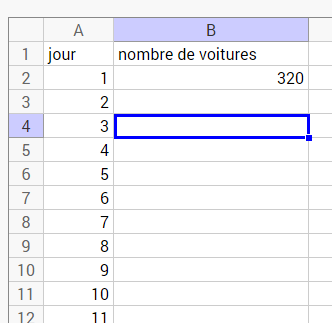 NiveauLe nouveau parkingOutil2ndeResoudreTableur